О создании муниципального дорожного фонда Мариинско-Посадского муниципального округа Чувашской РеспубликиВ соответствии со статьей 179.4 Бюджетного кодекса Российской Федерации, Федеральным законом от 6 октября 2003 года № 131-ФЗ «Об общих принципах организации местного самоуправления в Российской Федерации», Уставом Мариинско-Посадского муниципального округа Чувашской Республики Собрание депутатов Мариинско-Посадского муниципального округа р е ш и л о:1. Создать с 1 января 2023 года муниципальный дорожный фонд Мариинско-Посадского муниципального округа Чувашской Республики.2. Утвердить прилагаемый Порядок формирования и использования бюджетных ассигнований муниципального дорожного фонда Мариинско-Посадского муниципального округа Чувашской Республики.3. Настоящее решение вступает в силу с 1 января 2023 года и подлежит официальному опубликованию в периодическом печатном издании «Посадский вестник».Председатель Собрания депутатов
Мариинско-Посадского муниципального
округа Чувашской Республики                                                                              В.В. ПетровИсполняющий полномочия главы
Мариинско-Посадского муниципального
округа Чувашской Республики                                                                             В.В. ПетровУтвержденрешением Собрания депутатов Мариинско-Посадскогомуниципального округаот 14.11.2022 №3/20Порядок формирования и использования бюджетных ассигнований муниципального дорожного фонда Мариинско-Посадского муниципального округа Чувашской РеспубликиНастоящий порядок определяет порядок формирования и использования бюджетных ассигнований муниципального дорожного фонда Мариинско-Посадского муниципального округа Чувашской Республики (далее – муниципальный дорожный фонд).Муниципальный дорожный фонд – часть средств бюджета Мариинско-Посадского муниципального округа Чувашской Республики, подлежащая использованию в целях финансового обеспечения дорожной деятельности в отношении автомобильных дорог общего пользования местного значения, а также капитального ремонта и ремонта дворовых территорий многоквартирных домов, проездов к дворовым территориям многоквартирных домов населенных пунктов на территории Мариинско-Посадского муниципального округа Чувашской Республики.Объем бюджетных ассигнований муниципального дорожного фонда утверждается решением Собрания депутатов Мариинско-Посадского муниципального округа о бюджете на очередной финансовый год и плановый период в размере не менее прогнозируемого объема доходов бюджета Мариинско-Посадского муниципального округа Чувашской Республики от:акцизов на автомобильный бензин, прямогонный бензин, дизельное топливо, моторные масла для дизельных и (или) карбюраторных (инжекторных) двигателей, производимые на территории Российской Федерации, подлежащих зачислению в местный бюджет;транспортного налога, подлежащего зачислению в бюджет Мариинско-Посадского муниципального округа Чувашской Республики в соответствии с нормативом, установленным Законом Чувашской Республики «О регулировании бюджетных правоотношений в Чувашской Республике»;использования имущества, входящего в состав автомобильных дорог общего пользования местного значения Мариинско-Посадского муниципального округа Чувашской Республики;передачи в аренду земельных участков, расположенных в полосе отвода автомобильных дорог общего пользования местного значения Мариинско-Посадского муниципального округа Чувашской Республики;платы за оказание услуг по присоединению объектов дорожного сервиса к автомобильным дорогам общего пользования местного значения Мариинско-Посадского муниципального округа Чувашской Республики;поступлений в виде субсидий из бюджетов бюджетной системы Российской Федерации на финансовое обеспечение дорожной деятельности в отношении автомобильных дорог общего пользования местного значения Мариинско-Посадского муниципального округа Чувашской Республики;платы в счет возмещения вреда, причиняемого автомобильным дорогам транспортными средствами, осуществляющими перевозки тяжеловесных грузов по автомобильным дорогам общего пользования местного значения Мариинско-Посадского муниципального округа Чувашской Республики;денежных взысканий (штрафов) за нарушение правил перевозки крупногабаритных и тяжеловесных грузов по автомобильным дорогам общего пользования местного значения Мариинско-Посадского муниципального округа Чувашской Республики;безвозмездных поступлений от физических и юридических лиц на финансовое обеспечение дорожной деятельности, в том числе добровольных пожертвований, в отношении автомобильных дорог общего пользования местного значения Мариинско-Посадского муниципального округа Чувашской Республики.Бюджетные ассигнования муниципального дорожного фонда направляются на финансовое обеспечение деятельности по проектированию, строительству, реконструкции, капитальному ремонту, ремонту и содержанию автомобильных дорог общего пользования местного значения Мариинско-Посадского муниципального округа Чувашской Республики, а также по капитальному ремонту и ремонту дворовых территорий многоквартирных домов, проездов к дворовым территориям многоквартирных домов населенных пунктов на территории Мариинско-Посадского муниципального округа Чувашской Республики.Использование бюджетных ассигнований муниципального дорожного фонда осуществляется в соответствии с решением Собрания депутатов Мариинско-Посадского муниципального округа о бюджете на очередной финансовый год и плановый период.Бюджетные ассигнования муниципального дорожного фонда, не использованные в текущем финансовом году, направляются на увеличение бюджетных ассигнований муниципального дорожного фонда в очередном финансовом году.Главным распорядителем средств муниципального дорожного фонда является администрация Мариинско-Посадского муниципального округа Чувашской Республики.Контроль за целевым использованием средств муниципального дорожного фонда осуществляет администрация Мариинско-Посадского муниципального округа Чувашской Республики, органы государственного и муниципального финансового контроля в соответствии с действующим законодательством и муниципальными правовыми актами.Чăваш  РеспубликинСĕнтĕрвăрри муниципаллă округĕн депутатсен ПухăвĕЙ Ы Ш Ă Н У2022.11.14   3/20 №Сĕнтĕрвăрри хули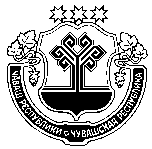 Чувашская  РеспубликаСобрание депутатов Мариинско-Посадскогомуниципального округа Р Е Ш Е Н И Е 14.11.2022  № 3/20г. Мариинский  Посад